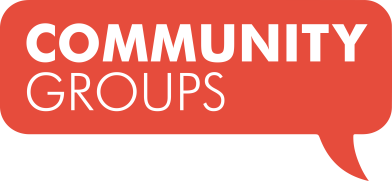 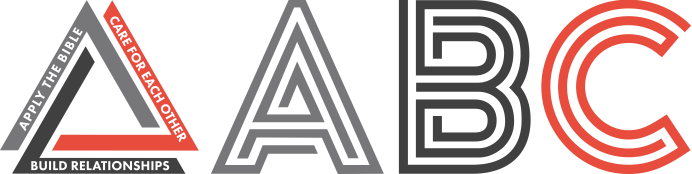 Those Overly Positive People	May 12, 2019Those People – 1 John 1:8, John 8:32	Community Group Discussion QuestionsICEBREAKER (5-10 Minutes)Share your name and answer one of the following questions: On a scale of 1 to 10, 1 being a pessimist and 10 being an optimist, what number would you give yourself and why?Do you tend to see the glass half full or half empty? Why do you say that?REVIEWING THE SERMON (5-10 Minutes)Looking at your notes, what were your biggest takeaways from Sunday’s sermon?Drew shared 3 types of people in denial:Naïve Denier – They are blind to the problemHypocritical Denier – They hide the problemHoly Denier – They act like Christian’s shouldn’t have problemsWhich kind of denier do you find most frustrating (at home, work, school, etc.)?Which of these types of denial is most common for you?Drew defined denial as replacing facts with fantasy.What are some facts that people like to replace with fantasy?Drew shared that we can’t overcome denial until we acknowledge reality.When was a time you moved from denying a problem to acknowledging it?REFLECTING ON SCRIPTURE (10 Minutes) – ask everyone to follow along in their Bible or Bible app.Read 1 John 1:5-10.What implications do these verses have for how we address denial?Read John 8:32.How does acknowledging the truth help set us free?APPLYING THE SERMON (10-20 Minutes)Drew encouraged us to ask the question, “Where am I not embracing reality?”How would you answer that question?Is there an area of your life that you've avoided honestly evaluating because you're scared of what you'll find?GROWTH GOALS In prayer time, ask each other how you each are doing at accomplishing the growth goal you set at the beginning of the trimester.